土砂災害に関する避難確保計画(雛形)○○○○(施設名)令和○○年○○月（令和○○年○○改正）－目次－1. 計画の目的・報告	12．計画の適用範囲	13．防災体制	34．情報収集及び伝達	45．避難誘導	56．避難の確保を図るための施設の整備	77．防災教育及び訓練の実施	7【添付資料】■施設利用者緊急連絡先一覧表■緊急連絡網■外部機関等への緊急連絡先一覧表■対応別避難誘導方法一覧表■防災体制一覧表1. 計画の目的・報告   《記載例》この計画は、土砂災害防止法第８条の２に基づくものであり、本施設近隣で土砂災害の発生または発生の恐れがある場合に対応すべき必要な事項を定め、土砂災害から円滑かつ迅速な避難の確保を図ることを目的とする。計画を作成及び必要に応じて見直し、修正したときは、土砂災害防災法第８条の２第２項に基づき、遅滞なく、当該計画を宇佐市長へ報告する。2．計画の適用範囲《記載例》この計画は、本施設に勤務又は利用する全ての者に適用するものとする。【施設の状況】【施設周辺の危険箇所】【別紙１　施設周辺の避難経路図】　土砂災害のおそれのある場合の避難場所は、ハザードマップの土砂災害特別警戒区域及び土砂災害警戒区域から、以下の場所とする。3．防災体制 (施設マイタイムライン)《記載例》【防災体制確立の判断時期及び役割分担】以下のいずれかに該当する場合以下のいずれかに該当する場合以下のいずれかに該当する場合レベル２　注意体制・災害モードへ気持ちを切り替える。・気象情報等の収集を行う。　　　　　　↓・避難場所へ避難する準備を行う。・要配慮者の避難誘導を行う。↓レベル４　非常体制・施設全体の避難誘導を開始する。4．情報収集及び伝達 《記載例》情報収集収集する主な情報及び収集方法は、以下のとおりとする。停電時は、ラジオ、タブレット、携帯電話を活用して情報を収集するものとし、これに備えて、乾電池、バッテリー等を備蓄する。提供される情報に加えて、雨の降り方、施設周辺の水路や道路の状況、斜面に危険な前兆が無いか等、施設内から確認を行う。情報伝達「施設内緊急連絡網」に基づき、また館内放送や掲示板を用いて、体制の確立状況、気象情報、洪水予報等の情報を施設内関係者間で共有する。5．避難誘導《記載例》避難誘導については、次のとおり行う。避難場所避難場所は下表のとおりとする。また、悪天候の中の避難や、夜間の避難は危険も伴うことから、施設が土砂災害(特別)警戒区域に含まれておらず、建物が堅牢で家屋倒壊のおそれがない場合、屋内安全確保をはかるものとする。その場合は、備蓄物資を用意する。避難基準宇佐市から避難準備・高齢者等避難開始の発令があった場合に、避難等を開始する。ただし、次に示すような土砂災害の前兆現象を確認したときには、宇佐市からの情報を待つことなく避難を開始する。・がけの表面から水が流れ出す。　　・がけから水が噴き出す。　・小石がぱらぱらと落ちる。　　　　・がけからの水が濁りだす。　　　・がけの樹木が傾く。　　　　　　　・樹木の根の切れる音がする。　　　・樹木の倒れる音がする。　　　　　・がけに割れ目が見える。　　　・斜面が膨らみ出す。　　　　　　　・地鳴りがする。避難経路避難場所までの避難経路については、別紙１「避難経路図」のとおりとする。避難誘導方法避難場所までの移動距離及び移動手段は、以下のとおりとする。■対応別避難誘導方法一覧表《記入例（既存のものがあればそれを活用）》※以下の該当番号を記入（避難場所への移動）１　単独歩行が可能、２　介助が必要、３　車いすを使用、４　ストレッチャーや担架が必要、５　そのほか（そのほかの対応）６　自宅に帰宅、７　医療施設に搬送、８　そのほか6．避難の確保を図るための施設の整備《記載例》情報収集・伝達及び避難誘導の際に使用する施設及び資器材については、下表「避難確保資器材等一覧」に示すとおりである。これらの資器材等については、日頃からその維持管理に努めるものとする。避難確保資器材等一覧※7．防災教育及び訓練の実施《記載例》毎年４月に新規採用の従業員を対象に研修を実施する。毎年５月に全従業員を対象として情報収集・伝達及び避難誘導に関する訓練を実施する。【添付資料】■施設利用者緊急連絡先一覧表《記入例（既存のものがあればそれを活用）》■緊急連絡網《記入例（既存のものがあればそれを活用）》↓↓　　　　　　　　　　　↓　　　　　　　　　　　↓　　　　　　　　　　↓↓　　　　　　　　　　　↓　　　　　　　　　　　↓　　　　　　　　　　↓↓　　　　　　　　　　　↓　　　　　　　　　　　↓　　　　　　　　　　↓↓　　　　　　　　　　　↓　　　　　　　　　　　↓　　　　　　　　　　↓■外部機関等への緊急連絡先一覧表《記入例（既存のものがあればそれを活用）》■防災体制一覧表《記入例（既存のものがあればそれを活用）》人数人数人数人数昼間・夜間昼間・夜間休日休日利用者施設職員利用者施設職員昼間○名昼間○名休日○名休日○名夜間○名夜間○名休日○名休日○名土砂災害(例)施設裏に急傾斜地あり土砂災害(例)避難路上に土砂災害特別警戒区域（土石流）ありその他(例)隣接する空き工場からの飛散物(瓦など)避難経路図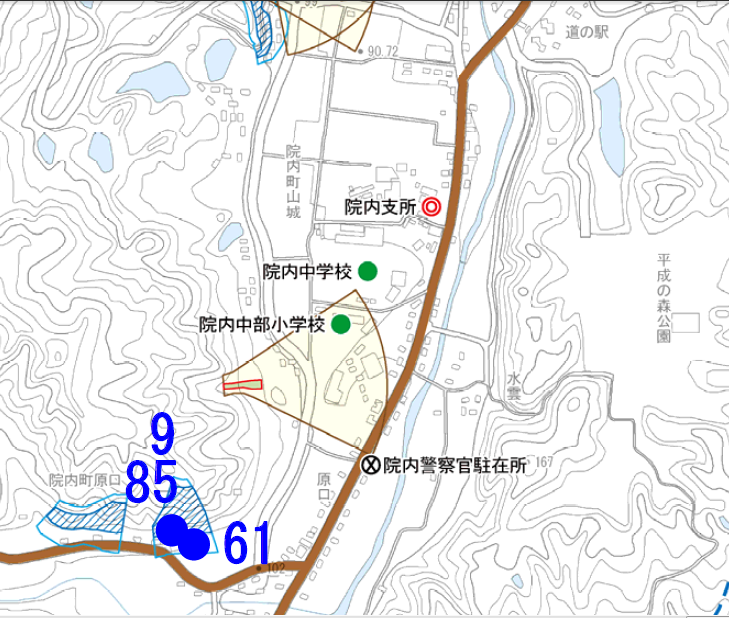 第１避難場所○○小学校　体育館第２避難場所（予備）○○公民館第３避難場所（予備）○○○○○収集する情報収集方法気象情報テレビ、ラジオ、気象庁等のウェブサイト土砂災害警戒情報宇佐市防災メール、県民安全安心メール、大分県土砂災害情報インターネット提供システム、避難情報（避難勧告等）防災行政無線放送、宇佐市防災メール、県民安全安心メール、テレビ、ラジオ、宇佐市ホームページ（防災・緊急情報）、宇佐市ＳＮＳ名称移動距離移動手段所用時間(目安)第１避難場所○○小学校○ｍ徒歩…○分車両○台で○分第２避難場所○○公民館○ｍ徒歩…○○分車両○台で○分第３避難場所○○公園○ｍ徒歩…○○分車両○台で○分屋内安全確保○棟○階対応内容（※）氏名連絡先移動手段担当者備考(例)　２宇佐　太郎0978-XX-XXXX車介護　花子家族に避難した旨を連絡済活動の区分備蓄品情報収集・伝達□テレビ、□ラジオ、□タブレット、□ファックス、□携帯電話、□懐中電灯、□電池、□携帯電話用バッテリー避難誘導□名簿（従業員、利用者等）、□案内旗、□タブレット、□携帯電話、□懐中電灯、□携帯用拡声器、□電池式照明器具、□電池、□携帯電話バッテリー、□ライフジャケット、□蛍光塗料施設内の一時避難□水（１人あたり○ℓ）、□食料（１人あたり○食分）□寝具、□防寒具高齢者□おむつ・おしりふき障害者□常備薬乳幼児□おむつ・おしりふき、□おやつ、□おんぶひもそのほか□ウェットティッシュ、□ゴミ袋、□タオル□（　　　　　　　　　　　　　　　　　　　　　　　　　　　　　）施設利用者施設利用者施設利用者緊急連絡先緊急連絡先緊急連絡先緊急連絡先その他（緊急搬送先等）氏名年齢住所氏名続柄電話番号住所その他（緊急搬送先等）氏名連絡先（電話番号）氏名氏名氏名氏名連絡先（電話番号）連絡先（電話番号）連絡先（電話番号）連絡先（電話番号）氏名氏名氏名氏名連絡先（電話番号）連絡先（電話番号）連絡先（電話番号）連絡先（電話番号）氏名氏名氏名氏名連絡先（電話番号）連絡先（電話番号）連絡先（電話番号）連絡先（電話番号）氏名氏名氏名氏名連絡先（電話番号）連絡先（電話番号）連絡先（電話番号）連絡先（電話番号）氏名氏名氏名氏名連絡先（電話番号）連絡先（電話番号）連絡先（電話番号）連絡先（電話番号）連絡先担当部署担当者氏名電話番号連絡可能時間備考避難誘導等の支援者医療機関総括・情報班役職及び氏名任　務総括・情報班班長　○○○○班員○名　○○○○・・・自衛消防活動の指揮統制、状況の把握、情報内容の記録館内放送等による避難の呼び掛け洪水予報等の情報の収集関係者及び関係機関との連絡避難誘導班役職及び氏名任　務避難誘導班班長　○○○○班員○名　○○○○・・・避難誘導の実施未避難者、要救助者の確認